 HAPPY 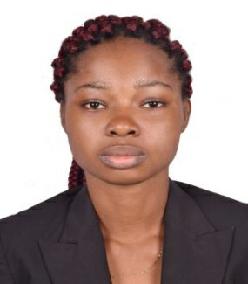 Happy-397401@gulfjobseeker.com Position Applying For: WaitressCAREER OBJECTIVEDedicated waitress with more than two years of exemplary service in the food service industry and Committed to providing helpful, fast, and accurate service to patrons thereby, ensuring customers satisfaction.KEY SKILLSGoal-oriented.Good knowledge of point of sales.Strong work ethic.Excellent communication skills.Customer service-oriented.Willing to do early morning starts and late night finishes.Close attention to detail.Knowledge of the hospitality industry.Able to handle any emergency situations that may arise.WORK EXPERIENCETenure	: JAN, 2017 – DEC, 2019Designation	: WaitressEscorting guests to their tables.Take orders and serve food and beverages to patrons at tables in diningResponsible to prepare receipts and collect payments from the customersAdhere to timing standards for products and services.Present menu, answer questions and make suggestions regarding food and beverage.Pre-bus tables; maintain table cleanliness, bus tables.Looks for ways to avoid waste and limit costs.Assist in keeping the restaurant clean and safe.Company	:​ ​BEACH LAND BOAT CLUB ,LAGOS NIGERIA.Tenure	:  March 2014 - November 2015 Designation : WaitressPresenting menu and taking orders.Keeping the bar and it's environment cleanDailly keeping of stock before and after daily salesCollecting paymentsSuggesting food and drinks for customersAssist in tidying up of kitchen and environment after the days activities.EDUCATIONAL BACKGROUNDEDUCATIONAL BACKGROUNDBA FINE & APPLIED ARTSBA FINE & APPLIED ARTSBA FINE & APPLIED ARTS20132013DELTA STATE UNIVERSITY, NIGERIA.DELTA STATE UNIVERSITY, NIGERIA.DELTA STATE UNIVERSITY, NIGERIA.DELTA STATE UNIVERSITY, NIGERIA.DELTA STATE UNIVERSITY, NIGERIA.DELTA STATE UNIVERSITY, NIGERIA.PERSONAL INFORMATIONPERSONAL INFORMATIONPERSONAL INFORMATIONNationalityNationality::NigerianMarital StatusMarital Status:SingleGenderGender:FemaleLanguageLanguage:EnglishVisa StatusVisa Status:Visit VisaREFEREES: ​Upon RequestREFEREES: ​Upon Request